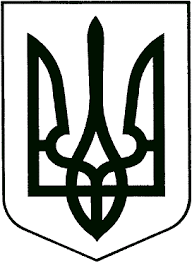 УКРАЇНАНОВОГРАД-ВОЛИНСЬКА МІСЬКА РАДАЖИТОМИРСЬКОЇ ОБЛАСТІРІШЕННЯдвадцять перша сесія							восьмого скликаннявід 09.06.2022  № 561Про утворення наглядової ради комунального підприємства Новоград-Волинської міської ради «Новоград-Волинськжитлосервіс»Керуючись пунктом 30¹ частини першої статті 26 Закону України «Про місцеве самоврядування в Україні», статтею 78 Господарського кодексу України, враховуючи рішення міської ради від 31.03.2022 №487 «Про наглядові ради юридичних осіб, заснованих Новоград-Волинською міською радою»,  міська рада ВИРІШИЛА:Утворити наглядову раду комунального підприємства Новоград-Волинської міської ради «Новоград-Волинськжитлосервіс» та затвердити її персональний склад згідно з додатком.2. Контроль за виконанням цього рішення покласти на постійну комісію міської ради з питань житлово-комунального господарства, екології та водних ресурсів (Рудницький Д.В.), заступника міського голови Якубова В.О.Міський голова                                                                       Микола БОРОВЕЦЬДодаток до рішення міської ради від  09.06.2022    № 561Склад наглядової ради комунального підприємства Новоград-Волинської міської ради «Новоград-Волинськжитлосервіс»Секретар міської ради                                                            Оксана ГВОЗДЕНКОГодун
Олег Вікторович- начальник управління житлово-комунального господарства та екології міської ради;Іванченко 
Дмитро Володимирович- депутат міської ради (за згодою);Костриков 
Олексій Сергійович- начальник відділу благоустрою управління житлово-комунального господарства та екології міської ради;Поліщук 
Олександр Васильович- депутат міської ради (за згодою);Рассадін Андрій Олексійович- депутат міської ради (за згодою);Сухих 
Андрій Юрійовичдепутат міської ради (за згодою).